PolyMorphic Systems – History(From www.s100computers.com)Polymorphic Systems were one of the early S-100 companies. The competed with Altair, IMSAI and the Sol. They were located on Ward Drive in Santa Barbara CA.   The came out initially with the Poly-88 or the "orange toaster" (nicknamed because the boards generated a lot of heat inside the small orange chassis box with no fan).  This box could only hold five S-100 boards and no disk drives.  It was a cassette based data storage system. 
  
Later (1977), PolyMorphic came out with their System 8813.  This had 1,2 or 3 5" floppy disk drives  housed in a "NorthStar like" metal and wood cabinet along with a BASIC language interpreter.  It should be noted that they had their own BASIC that was said to be better than MS BASIC in several ways at the time.  Soon respectable business applications started to appear.  Over time programmers could choose from BASIC, FORTRAN, Forth, or assembly language for the system.  The system was only a 2 MHz 8080 CPU, (actually it ran at 1.8432 MHz so that it could be easily divided to produce standard baud rate clocks). This combined with its 5 " single-sided single-density floppy drives (90K /disk) could not stand up to the on slot from the IBM PC.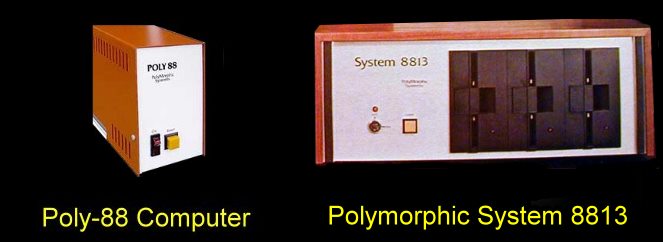 